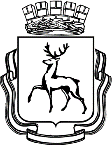 АДМИНИСТРАЦИЯ ГОРОДА НИЖНЕГО НОВГОРОДАПОСТАНОВЛЕНИЕВ соответствии со статьей 52 Устава города Нижнего Новгорода администрация города Нижнего Новгорода постановляет:1. Внести в муниципальную программу «Развитие культуры города Нижнего Новгорода» на 2023-2028 годы (далее - программа), утвержденную постановлением администрации города Нижнего Новгорода от 28.12.2022 № 7165, следующие изменения:1.1. Изложить строку «Объемы бюджетных ассигнований за счет средств бюджета города Нижнего Новгорода» и строку «Индикаторы достижения целей» паспорта программы в следующей редакции:«                                                                                                                                                   ».1.2. В пункте 2.7 программы таблицу 4 «Ресурсное обеспечение реализации Программы за счет средств бюджета города Нижнего Новгорода» изложить в следующей редакции:«Ресурсное обеспечение реализации Программы за счет средств бюджета города Нижнего НовгородаТаблица 4                                                                                                                                          ».1.3. Изложить таблицу № 5 «План реализации муниципальной программы» в редакции согласно приложению к данному постановлению.2. Управлению информационной политики администрации города Нижнего Новгорода обеспечить опубликование настоящего постановления в официальном печатном средстве массовой информации администрации города Нижнего Новгорода – газете «День города. Нижний Новгород». 3. Юридическому департаменту администрации города Нижнего Новгорода (Витушкина Т.А.) обеспечить размещение настоящего постановления на официальном сайте администрации города Нижнего Новгорода в информационно-телекоммуникационной сети «Интернет».4. Контроль за исполнением настоящего постановления возложить на заместителя главы администрации города Нижнего Новгорода Стрельцова Л.Н.С.В. Гуляева435 69 50ПРИЛОЖЕНИЕк постановлению администрациигородаот____________№_____________ПЛАН РЕЛИЗАЦИИ МУНИЦИПАЛЬНОЙ ПРОГРАММЫ  Таблица № 5№┌┐┐О внесении изменений в постановление администрации города Нижнего Новгорода от 28.12.2022 № 7165О внесении изменений в постановление администрации города Нижнего Новгорода от 28.12.2022 № 7165О внесении изменений в постановление администрации города Нижнего Новгорода от 28.12.2022 № 7165Объемы бюджетных ассигнований за счет средств бюджета города Нижнего НовгородаОтветственный исполнитель, соисполнители2023 год2024 год2025 год2026 год2027 год2028 годВсего по программе:Объемы бюджетных ассигнований за счет средств бюджета города Нижнего НовгородаДепартамент культуры администрации города Нижнего Новгорода3 226 123 575,333 198 436 793,323 117 328 728,832 970 669 019,583 082 741 330,913 199 296 534,6918 794 595 982,66Объемы бюджетных ассигнований за счет средств бюджета города Нижнего НовгородаМКУ "ГлавУКС г.Н.Новгорода" (Департамент строительства и капитального ремонта администрации города Нижнего Новгорода)340 190 853,54175 495 900,00195 910 900,00186 952 151,58194 005 162,06201 340 292,961 293 895 260,14Объемы бюджетных ассигнований за счет средств бюджета города Нижнего НовгородаВсего:3 566 314 428,873 373 932 693,323 313 239 628,833 157 621 171,163 276 746 492,973 400 636 827,6520 088 491 242,80Индикаторы достижения целиКоличество посещений учреждений культуры на 1 человека - 8,1 посещенияКоличество посещений учреждений культуры на 1 человека - 8,1 посещенияКоличество посещений учреждений культуры на 1 человека - 8,1 посещенияКоличество посещений учреждений культуры на 1 человека - 8,1 посещенияКоличество посещений учреждений культуры на 1 человека - 8,1 посещенияКоличество посещений учреждений культуры на 1 человека - 8,1 посещенияКоличество посещений учреждений культуры на 1 человека - 8,1 посещенияКоличество посещений учреждений культуры на 1 человека - 8,1 посещенияИндикаторы достижения целиДоля участников клубных формирований (от общего количества детей в возрасте 5 - 18 лет, проживающих в городе) - 1,4%Доля участников клубных формирований (от общего количества детей в возрасте 5 - 18 лет, проживающих в городе) - 1,4%Доля участников клубных формирований (от общего количества детей в возрасте 5 - 18 лет, проживающих в городе) - 1,4%Доля участников клубных формирований (от общего количества детей в возрасте 5 - 18 лет, проживающих в городе) - 1,4%Доля участников клубных формирований (от общего количества детей в возрасте 5 - 18 лет, проживающих в городе) - 1,4%Доля участников клубных формирований (от общего количества детей в возрасте 5 - 18 лет, проживающих в городе) - 1,4%Доля участников клубных формирований (от общего количества детей в возрасте 5 - 18 лет, проживающих в городе) - 1,4%Доля участников клубных формирований (от общего количества детей в возрасте 5 - 18 лет, проживающих в городе) - 1,4%Индикаторы достижения целиДоля детей в возрасте 5 - 18 лет, получающих услуги по дополнительному образованию в организациях, подведомственных департаменту культуры (от общего количества детей в возрасте 5 - 18 лет, проживающих в городе), - 8%Доля детей в возрасте 5 - 18 лет, получающих услуги по дополнительному образованию в организациях, подведомственных департаменту культуры (от общего количества детей в возрасте 5 - 18 лет, проживающих в городе), - 8%Доля детей в возрасте 5 - 18 лет, получающих услуги по дополнительному образованию в организациях, подведомственных департаменту культуры (от общего количества детей в возрасте 5 - 18 лет, проживающих в городе), - 8%Доля детей в возрасте 5 - 18 лет, получающих услуги по дополнительному образованию в организациях, подведомственных департаменту культуры (от общего количества детей в возрасте 5 - 18 лет, проживающих в городе), - 8%Доля детей в возрасте 5 - 18 лет, получающих услуги по дополнительному образованию в организациях, подведомственных департаменту культуры (от общего количества детей в возрасте 5 - 18 лет, проживающих в городе), - 8%Доля детей в возрасте 5 - 18 лет, получающих услуги по дополнительному образованию в организациях, подведомственных департаменту культуры (от общего количества детей в возрасте 5 - 18 лет, проживающих в городе), - 8%Доля детей в возрасте 5 - 18 лет, получающих услуги по дополнительному образованию в организациях, подведомственных департаменту культуры (от общего количества детей в возрасте 5 - 18 лет, проживающих в городе), - 8%Доля детей в возрасте 5 - 18 лет, получающих услуги по дополнительному образованию в организациях, подведомственных департаменту культуры (от общего количества детей в возрасте 5 - 18 лет, проживающих в городе), - 8%Индикаторы достижения целиДоля вновь приобретенных основных средств в общем количестве (от общего количества основных средств) - 3%Доля вновь приобретенных основных средств в общем количестве (от общего количества основных средств) - 3%Доля вновь приобретенных основных средств в общем количестве (от общего количества основных средств) - 3%Доля вновь приобретенных основных средств в общем количестве (от общего количества основных средств) - 3%Доля вновь приобретенных основных средств в общем количестве (от общего количества основных средств) - 3%Доля вновь приобретенных основных средств в общем количестве (от общего количества основных средств) - 3%Доля вновь приобретенных основных средств в общем количестве (от общего количества основных средств) - 3%Доля вновь приобретенных основных средств в общем количестве (от общего количества основных средств) - 3%Индикаторы достижения целиДоля населения, принявшего участие в городских массовых культурно-досуговых мероприятиях, от общего числа жителей города (от общего населения города) - 45%Доля населения, принявшего участие в городских массовых культурно-досуговых мероприятиях, от общего числа жителей города (от общего населения города) - 45%Доля населения, принявшего участие в городских массовых культурно-досуговых мероприятиях, от общего числа жителей города (от общего населения города) - 45%Доля населения, принявшего участие в городских массовых культурно-досуговых мероприятиях, от общего числа жителей города (от общего населения города) - 45%Доля населения, принявшего участие в городских массовых культурно-досуговых мероприятиях, от общего числа жителей города (от общего населения города) - 45%Доля населения, принявшего участие в городских массовых культурно-досуговых мероприятиях, от общего числа жителей города (от общего населения города) - 45%Доля населения, принявшего участие в городских массовых культурно-досуговых мероприятиях, от общего числа жителей города (от общего населения города) - 45%Доля населения, принявшего участие в городских массовых культурно-досуговых мероприятиях, от общего числа жителей города (от общего населения города) - 45%Индикаторы достижения целиСреднемесячная номинальная начисленная заработная плата работников муниципальных учреждений культуры и искусства - 45740,87 рубСреднемесячная номинальная начисленная заработная плата работников муниципальных учреждений культуры и искусства - 45740,87 рубСреднемесячная номинальная начисленная заработная плата работников муниципальных учреждений культуры и искусства - 45740,87 рубСреднемесячная номинальная начисленная заработная плата работников муниципальных учреждений культуры и искусства - 45740,87 рубСреднемесячная номинальная начисленная заработная плата работников муниципальных учреждений культуры и искусства - 45740,87 рубСреднемесячная номинальная начисленная заработная плата работников муниципальных учреждений культуры и искусства - 45740,87 рубСреднемесячная номинальная начисленная заработная плата работников муниципальных учреждений культуры и искусства - 45740,87 рубСреднемесячная номинальная начисленная заработная плата работников муниципальных учреждений культуры и искусства - 45740,87 рубИндикаторы достижения целиДоля молодых специалистов, работающих в муниципальных учреждениях культуры и дополнительного образования до 35 лет (включительно) от общего количества работников культуры и дополнительного образования - 25%Доля молодых специалистов, работающих в муниципальных учреждениях культуры и дополнительного образования до 35 лет (включительно) от общего количества работников культуры и дополнительного образования - 25%Доля молодых специалистов, работающих в муниципальных учреждениях культуры и дополнительного образования до 35 лет (включительно) от общего количества работников культуры и дополнительного образования - 25%Доля молодых специалистов, работающих в муниципальных учреждениях культуры и дополнительного образования до 35 лет (включительно) от общего количества работников культуры и дополнительного образования - 25%Доля молодых специалистов, работающих в муниципальных учреждениях культуры и дополнительного образования до 35 лет (включительно) от общего количества работников культуры и дополнительного образования - 25%Доля молодых специалистов, работающих в муниципальных учреждениях культуры и дополнительного образования до 35 лет (включительно) от общего количества работников культуры и дополнительного образования - 25%Доля молодых специалистов, работающих в муниципальных учреждениях культуры и дополнительного образования до 35 лет (включительно) от общего количества работников культуры и дополнительного образования - 25%Доля молодых специалистов, работающих в муниципальных учреждениях культуры и дополнительного образования до 35 лет (включительно) от общего количества работников культуры и дополнительного образования - 25%Индикаторы достижения целиКоличество некоммерческих организаций, муниципальных учреждений города Нижнего Новгорода, получивших финансовую поддержку на реализацию социально значимых проектов в области культуры, - 32 едКоличество некоммерческих организаций, муниципальных учреждений города Нижнего Новгорода, получивших финансовую поддержку на реализацию социально значимых проектов в области культуры, - 32 едКоличество некоммерческих организаций, муниципальных учреждений города Нижнего Новгорода, получивших финансовую поддержку на реализацию социально значимых проектов в области культуры, - 32 едКоличество некоммерческих организаций, муниципальных учреждений города Нижнего Новгорода, получивших финансовую поддержку на реализацию социально значимых проектов в области культуры, - 32 едКоличество некоммерческих организаций, муниципальных учреждений города Нижнего Новгорода, получивших финансовую поддержку на реализацию социально значимых проектов в области культуры, - 32 едКоличество некоммерческих организаций, муниципальных учреждений города Нижнего Новгорода, получивших финансовую поддержку на реализацию социально значимых проектов в области культуры, - 32 едКоличество некоммерческих организаций, муниципальных учреждений города Нижнего Новгорода, получивших финансовую поддержку на реализацию социально значимых проектов в области культуры, - 32 едКоличество некоммерческих организаций, муниципальных учреждений города Нижнего Новгорода, получивших финансовую поддержку на реализацию социально значимых проектов в области культуры, - 32 едN п/пКод основного мероприятия целевой статьи расходовНаименование муниципальной программы, основного мероприятияОтветственный исполнитель, соисполнительРасходы, руб.Расходы, руб.Расходы, руб.Расходы, руб.Расходы, руб.Расходы, руб.N п/пКод основного мероприятия целевой статьи расходовНаименование муниципальной программы, основного мероприятияОтветственный исполнитель, соисполнитель20232024202520262027202812345678910Муниципальная программа "Развитие культуры города Нижнего Новгорода" на 2023 - 2028 годыМуниципальная программа "Развитие культуры города Нижнего Новгорода" на 2023 - 2028 годыМуниципальная программа "Развитие культуры города Нижнего Новгорода" на 2023 - 2028 годыВсего, в том числе:3 566 314 428,873 373 932 693,323 313 239 628,833 157 621 171,163 276 746 492,973 400 636 827,65Муниципальная программа "Развитие культуры города Нижнего Новгорода" на 2023 - 2028 годыМуниципальная программа "Развитие культуры города Нижнего Новгорода" на 2023 - 2028 годыМуниципальная программа "Развитие культуры города Нижнего Новгорода" на 2023 - 2028 годыДепартамент культуры администрации города Нижнего Новгорода3 226 123 575,333 198 436 793,323 117 328 728,832 970 669 019,583 082 741 330,913 199 296 534,69Муниципальная программа "Развитие культуры города Нижнего Новгорода" на 2023 - 2028 годыМуниципальная программа "Развитие культуры города Нижнего Новгорода" на 2023 - 2028 годыМуниципальная программа "Развитие культуры города Нижнего Новгорода" на 2023 - 2028 годыМКУ "ГлавУКС г.Н.Новгорода" (Департамент строительства и капитального ремонта администрации города Нижнего Новгорода)340 190 853,54175 495 900,00195 910 900,00186 952 151,58194 005 162,06201 340 292,96104.П.01.0000Обеспечение деятельности библиотекВсего, в том числе:677 429 332,10674 354 361,55674 440 148,34639 490 460,20663 616 060,68688 706 685,19104.П.01.0000Обеспечение деятельности библиотекДепартамент культуры администрации города Нижнего Новгорода677 429 332,10674 354 361,55674 440 148,34639 490 460,20663 616 060,68688 706 685,19204.П.02.0000Обеспечение деятельности музеевВсего, в том числе:134 987 589,06134 798 662,34134 803 055,54128 638 688,67133 491 748,73138 538 931,19204.П.02.0000Обеспечение деятельности музеевДепартамент культуры администрации города Нижнего Новгорода134 987 589,06134 798 662,34134 803 055,54128 638 688,67133 491 748,73138 538 931,19304.П.03.0000Обеспечение деятельности учреждений клубного типаВсего, в том числе:237 740 920,50254 294 784,50185 738 284,50177 244 716,44183 931 501,44190 885 757,84304.П.03.0000Обеспечение деятельности учреждений клубного типаДепартамент культуры администрации города Нижнего Новгорода237 740 920,50254 294 784,50185 738 284,50177 244 716,44183 931 501,44190 885 757,84404.П.04.0000Обеспечение деятельности театров и концертных организацийВсего, в том числе:332 615 134,26332 285 225,09332 433 390,95317 231 716,78329 199 691,50341 646 385,21404.П.04.0000Обеспечение деятельности театров и концертных организацийДепартамент культуры администрации города Нижнего Новгорода332 615 134,26332 285 225,09332 433 390,95317 231 716,78329 199 691,50341 646 385,21504.П.05.0000Обеспечение деятельности учреждений дополнительного образования (музыкальные, художественные школы, школы искусств)Всего, в том числе:1 045 851 660,221 053 731 219,001 053 755 120,001 005 568 280,871 043 504 638,201 082 958 449,83504.П.05.0000Обеспечение деятельности учреждений дополнительного образования (музыкальные, художественные школы, школы искусств)Департамент культуры администрации города Нижнего Новгорода1 045 851 660,221 053 731 219,001 053 755 120,001 005 568 280,871 043 504 638,201 082 958 449,83604.П.06.0000Обеспечение деятельности парков культуры и отдыха, тематических парков, скверовВсего, в том числе:513 074 039,16480 902 900,00480 902 900,00458 911 841,32476 224 881,05494 230 442,36604.П.06.0000Обеспечение деятельности парков культуры и отдыха, тематических парков, скверовДепартамент культуры администрации города Нижнего Новгорода513 074 039,16480 902 900,00480 902 900,00458 911 841,32476 224 881,05494 230 442,36704.П.07.0000Проведение капитального ремонта, реконструкции недвижимого имущества муниципальных учреждений и ремонтно-реставрационных работ объектов культурного наследияВсего, в том числе:340 190 853,54175 495 900,00195 910 900,00186 952 151,58194 005 162,06201 340 292,96704.П.07.0000Проведение капитального ремонта, реконструкции недвижимого имущества муниципальных учреждений и ремонтно-реставрационных работ объектов культурного наследияМКУ "ГлавУКС г.Н.Новгорода" (Департамент строительства и капитального ремонта администрации города Нижнего Новгорода)340 190 853,54175 495 900,00195 910 900,00186 952 151,58194 005 162,06201 340 292,96804.П.08.0000Проведение массовых культурно-досуговых мероприятийВсего, в том числе:273 411 514,03255 255 829,71255 255 829,50243 583 315,30252 772 809,31262 329 883,07804.П.08.0000Проведение массовых культурно-досуговых мероприятийДепартамент культуры администрации города Нижнего Новгорода273 411 514,03255 255 829,71255 255 829,50243 583 315,30252 772 809,31262 329 883,07904.П.А1.0000Реализация федерального проекта "Культурная среда"Всего, в том числе:11 013 386,0012 813 811,130,000,000,000,00904.П.А1.0000Реализация федерального проекта "Культурная среда"Департамент культуры администрации города Нижнего Новгорода11 013 386,0012 813 811,130,000,000,000,00Глава города                             Ю.В.ШалабаевN п/пКод основного мероприятия целевой статьи расходовНаименование подпрограммы, задачи, основного мероприятия, мероприятияОтветственный за выполнение мероприятияСрокСрокПоказатели непосредственного результата реализации мероприятия (далее - ПНР)Показатели непосредственного результата реализации мероприятия (далее - ПНР)Показатели непосредственного результата реализации мероприятия (далее - ПНР)Объемы финансового обеспечения <>, руб.Объемы финансового обеспечения <>, руб.Объемы финансового обеспечения <>, руб.Объемы финансового обеспечения <>, руб.N п/пКод основного мероприятия целевой статьи расходовНаименование подпрограммы, задачи, основного мероприятия, мероприятияОтветственный за выполнение мероприятияНачала реализацииОкончания реализацииНаименование ПНРЕд. изм.ЗначениеСобственные городские средстваСредства областного бюджетаСредства федерального бюджетаПрочие источники12345678910111213Всего по муниципальной программе "Развитие культуры города Нижнего Новгорода"Всего по муниципальной программе "Развитие культуры города Нижнего Новгорода"Всего по муниципальной программе "Развитие культуры города Нижнего Новгорода"Всего по муниципальной программе "Развитие культуры города Нижнего Новгорода"Всего по муниципальной программе "Развитие культуры города Нижнего Новгорода"Всего по муниципальной программе "Развитие культуры города Нижнего Новгорода"Всего по муниципальной программе "Развитие культуры города Нижнего Новгорода"Всего по муниципальной программе "Развитие культуры города Нижнего Новгорода"Всего по муниципальной программе "Развитие культуры города Нижнего Новгорода"3 339 688 701,44215 272 765,9222 408 052,020,00Задача. Повышение доступности и качества предоставляемых услуг населению муниципальными учреждениями культуры и дополнительного образования в сфере культуры и искусства и укрепление материально-технической базы муниципальных учрежденийЗадача. Повышение доступности и качества предоставляемых услуг населению муниципальными учреждениями культуры и дополнительного образования в сфере культуры и искусства и укрепление материально-технической базы муниципальных учрежденийЗадача. Повышение доступности и качества предоставляемых услуг населению муниципальными учреждениями культуры и дополнительного образования в сфере культуры и искусства и укрепление материально-технической базы муниципальных учрежденийЗадача. Повышение доступности и качества предоставляемых услуг населению муниципальными учреждениями культуры и дополнительного образования в сфере культуры и искусства и укрепление материально-технической базы муниципальных учрежденийЗадача. Повышение доступности и качества предоставляемых услуг населению муниципальными учреждениями культуры и дополнительного образования в сфере культуры и искусства и укрепление материально-технической базы муниципальных учрежденийЗадача. Повышение доступности и качества предоставляемых услуг населению муниципальными учреждениями культуры и дополнительного образования в сфере культуры и искусства и укрепление материально-технической базы муниципальных учрежденийЗадача. Повышение доступности и качества предоставляемых услуг населению муниципальными учреждениями культуры и дополнительного образования в сфере культуры и искусства и укрепление материально-технической базы муниципальных учрежденийЗадача. Повышение доступности и качества предоставляемых услуг населению муниципальными учреждениями культуры и дополнительного образования в сфере культуры и искусства и укрепление материально-технической базы муниципальных учрежденийЗадача. Повышение доступности и качества предоставляемых услуг населению муниципальными учреждениями культуры и дополнительного образования в сфере культуры и искусства и укрепление материально-технической базы муниципальных учреждений3 066 195 906,19215 028 922,256 555 852,020,00104.П.01.0000Обеспечение деятельности библиотекОбеспечение деятельности библиотекОбеспечение деятельности библиотекОбеспечение деятельности библиотекОбеспечение деятельности библиотекОбеспечение деятельности библиотекОбеспечение деятельности библиотек673 429 572,626 032 074,523 268 175,470,001.1.04.П.01.0000Библиотечное, библиографическое и информационное обслуживание пользователей библиотеки Отдел по работе с учреждениями культуры и дополнительного образования департамента культуры01.01.202331.12.2023Количество посещений муниципальных библиотекЕд.3 818 671633 709 156,230,000,000,001.2.04.П.01.0000Показ кинофильмов в центре культуры и кино «Зарница»Отдел по работе с учреждениями культуры и дополнительного образования департамента культуры01.01.202331.12.2023Число зрителейЧел.5 800634 343,500,000,000,001.3.04.П.01.0000Расходы на поддержку отрасли культурыОтдел по работе с учреждениями культуры и дополнительного образования департамента культуры01.01.202331.12.2023Проведены мероприятия по комплектованию книжных фондов библиотек муниципальных образований и государственных общедоступных библиотек субъектов Российской ФедерацииЕд.1344 024,841 032 074,523 268 175,470,001.4.04.П.01.0000Расходы на создание модельных муниципальных библиотек Нижегородской областиОтдел по работе с учреждениями культуры и дополнительного образования департамента культуры01.01.202331.12.2023Количество учрежденийЕд.10,005 000 000,000,000,001.5.04.П.01.0000Материально-техническое обеспечение: проведение капитального, текущего ремонта, ремонтно-реставрационных работ,  разработка ПСД и ПИР, строительного контроля и авторского надзора библиотекОтдел по работе с учреждениями культуры и дополнительного образования департамента культуры01.01.202331.12.2023Количество учрежденийЕд.823 404 001,640,000,000,001.6.04.П.01.0000 Материально-техническое оснащение: приобретение основных средств, оборудования и инвентаря библиотекОтдел по работе с учреждениями культуры и дополнительного образования департамента культуры01.01.202331.12.2023Количество учрежденийЕд.1015 338 046,410,000,000,00204.П.02.0000Обеспечение деятельности музеевОбеспечение деятельности музеевОбеспечение деятельности музеевОбеспечение деятельности музеевОбеспечение деятельности музеевОбеспечение деятельности музеевОбеспечение деятельности музеев130 582 757,670,000,000,002.1.04.П.02.0000Публичный показ музейных предметов, музейных коллекций (в стационарных условиях)Отдел по работе с учреждениями культуры и дополнительного образования департамента культуры01.01.202331.12.2023Число посетителей муниципальных музеевЧел.58430476 588 647,430,000,000,002.2.04.П.02.0000Организация и проведение мероприятий (культурно-массовых (иной деятельности, в результате которой сохраняются, создаются, распространяются и осваиваются культурные ценности)Отдел по работе с учреждениями культуры и дополнительного образования департамента культуры01.01.202331.12.2023Количество проведенных мероприятийЕд.80040 177 651,110,000,000,002.304.П.02.0000Формирование, учет, изучение, обеспечение физического сохранения и безопасности музейных предметов, музейных коллекцийОтдел по работе с учреждениями культуры и дополнительного образования департамента культуры01.01.202331.12.2023Количество предметовЕд.85808 788 861,180,000,000,002.4.04.П.02.0000Материально-техническое обеспечение: проведение капитального, текущего ремонта, ремонтно-реставрационных работ, разработка ПСД и ПИР, строительного контроля и авторского надзора музеевОтдел по работе с учреждениями культуры и дополнительного образования департамента культуры01.01.202331.12.2023Количество учрежденийЕд.32 903 600,000,000,000,002.5.04.П.02.0000 Материально-техническое оснащение: приобретение основных средств, оборудования и инвентаря  музеевОтдел по работе с учреждениями культуры и дополнительного образования департамента культуры01.01.202331.12.2023Количество учрежденийЕд.62 123 997,950,000,000,00304.П.03.0000Обеспечение деятельности учреждений клубного типаОбеспечение деятельности учреждений клубного типаОбеспечение деятельности учреждений клубного типаОбеспечение деятельности учреждений клубного типаОбеспечение деятельности учреждений клубного типаОбеспечение деятельности учреждений клубного типаОбеспечение деятельности учреждений клубного типа187 740 920,5050 661 400,000,000,003.1.04.П.03.0000Организация деятельности клубных формирований и формирований самодеятельного народного творчестваОтдел по работе с учреждениями культуры и дополнительного образования департамента культуры01.01.202331.12.2023Количество клубных формированийЕд.9347 598 111,940,000,000,003.1.04.П.03.0000Организация деятельности клубных формирований и формирований самодеятельного народного творчестваОтдел по работе с учреждениями культуры и дополнительного образования департамента культуры01.01.202331.12.2023Количество участников клубных формированийЧел.2 54547 598 111,940,000,000,003.2.04.П.03.0000Показ кинофильмовОтдел по работе с учреждениями культуры и дополнительного образования департамента культуры01.01.202331.12.2023Число зрителейЧел.88 40013 130 513,640,000,000,003.3.04.П.03.0000Организация и проведение мероприятий (культурно-массовых (иной деятельности, в результате которой сохраняются, создаются, распространяются и осваиваются культурные ценности)Отдел по работе с учреждениями культуры и дополнительного образования департамента культуры01.01.202331.12.2023Количество проведенных мероприятийЕд.3 749103 402 794,920,000,000,003.3.04.П.03.0000Организация и проведение мероприятий (культурно-массовых (иной деятельности, в результате которой сохраняются, создаются, распространяются и осваиваются культурные ценности)Отдел по работе с учреждениями культуры и дополнительного образования департамента культуры01.01.202331.12.2023Количество участниковЧел.235 173103 402 794,920,000,000,003.4.04.П.03.0000Материально-техническое обеспечение: проведение капитального, текущего ремонта, ремонтно-реставрационных работ, разработка ПСД и ПИР, строительного контроля и авторского надзора учреждений клубного типаОтдел по работе с учреждениями культуры и дополнительного образования департамента культуры01.01.202331.12.2023Количество учрежденийЕд.420 414 449,490,000,000,003.5.04.П.03.0000Работы по капитальному ремонту здания МАУК «Нижегородский планетарий им. Г.М. Гречко», расположенного по адресу: г.Нижний Новгород, ул. Революционная, д. 20 (литер А1), в том числе реставрация, за исключением реконструкции с элементами реставрации, объекта культурного наследия регионального значения «Дом Н.Я.Кузнецова, 1879 г., начало ХХ в.», расположенного по адресу: г.Нижний Новгород, ул. Революционная, д. 20, литер А, в рамках реализации адресной инвестиционной программы Нижегородской областиОтдел по работе с учреждениями культуры и дополнительного образования департамента культуры01.01.202331.12.2023Техническая готовность объектаПроцент100511 731,3150 661 400,000,000,003.6.04.П.03.0000 Материально-техническое оснащение: приобретение основных средств, оборудования и инвентаря учреждений клубного типаОтдел по работе с учреждениями культуры и дополнительного образования департамента культуры01.01.202331.12.2023Количество учрежденийЕд.52 683 319,200,000,000,00404.П.04.0000Обеспечение деятельности театров и концертных организацийОбеспечение деятельности театров и концертных организацийОбеспечение деятельности театров и концертных организацийОбеспечение деятельности театров и концертных организацийОбеспечение деятельности театров и концертных организацийОбеспечение деятельности театров и концертных организацийОбеспечение деятельности театров и концертных организаций328 289 243,481 038 214,233 287 676,550,004.1.04.П.04.0000Показ (организация показа) спектаклей (театральных постановок), концертов и концертных программОтдел по работе с учреждениями культуры и дополнительного образования департамента культуры01.01.202331.12.2023Количество зрителейЧел.267 685317 395 671,070,000,000,004.2.04.П.04.0000Расходы на поддержку творческой деятельности и техническое оснащение детских и кукольных театровОтдел по работе с учреждениями культуры и дополнительного образования департамента культуры01.01.202331.12.2023Усовершенствованы детские и кукольные театры путем создания новых постановок и (или) улучшения технического оснащенияЕд.1346 072,411 038 214,233 287 676,550,004.3.04.П.04.0000Материально-техническое обеспечение: проведение капитального, текущего ремонта, ремонтно-реставрационных работ,  разработка ПСД и ПИР, строительного контроля и авторского надзора театров, концертных и других организаций исполнительских искусствОтдел по работе с учреждениями культуры и дополнительного образования департамента культуры01.01.202331.12.2023Количество учрежденийЕд.48 447 500,000,000,000,004.4.04.П.04.0000 Материально-техническое оснащение: приобретение основных средств, оборудования и инвентаря театров, концертных и других организаций исполнительских искусствОтдел по работе с учреждениями культуры и дополнительного образования департамента культуры01.01.202331.12.2023Количество учрежденийЕд.72 100 000,000,000,000,00504.П.05.0000Обеспечение деятельности учреждений дополнительного образования (музыкальные, художественные школы, школы искусств)Обеспечение деятельности учреждений дополнительного образования (музыкальные, художественные школы, школы искусств)Обеспечение деятельности учреждений дополнительного образования (музыкальные, художественные школы, школы искусств)Обеспечение деятельности учреждений дополнительного образования (музыкальные, художественные школы, школы искусств)Обеспечение деятельности учреждений дополнительного образования (музыкальные, художественные школы, школы искусств)Обеспечение деятельности учреждений дополнительного образования (музыкальные, художественные школы, школы искусств)Обеспечение деятельности учреждений дополнительного образования (музыкальные, художественные школы, школы искусств)1 050 185 752,720,000,000,005.1.04.П.05.0000Реализация дополнительных общеразвивающих и предпрофессиональных образовательных программОтдел по работе с учреждениями культуры и дополнительного образования департамента культуры01.01.202331.12.2023Количество человеко-часовЧеловеко-час6 563 594976 535 111,040,000,000,005.2.04.П.05.0000Материально-техническое обеспечение: проведение капитального, текущего ремонта, ремонтно-реставрационных работ, разработка ПСД и ПИР, строительного контроля и авторского надзора учреждений дополнительного образования детейОтдел по работе с учреждениями культуры и дополнительного образования департамента культуры01.01.202331.12.2023Количество учрежденийЕд.1463 000 641,680,000,000,005.3.04.П.05.0000 Материально-техническое оснащение: приобретение основных средств, оборудования и инвентаря  учреждений дополнительного образования детейОтдел по работе с учреждениями культуры и дополнительного образования департамента культуры01.01.202331.12.2023Количество учрежденийЕд.2310 650 000,000,000,000,00604.П.06.0000Обеспечение деятельности парков культуры и отдыха, тематических парков, скверовОбеспечение деятельности парков культуры и отдыха, тематических парков, скверовОбеспечение деятельности парков культуры и отдыха, тематических парков, скверовОбеспечение деятельности парков культуры и отдыха, тематических парков, скверовОбеспечение деятельности парков культуры и отдыха, тематических парков, скверовОбеспечение деятельности парков культуры и отдыха, тематических парков, скверовОбеспечение деятельности парков культуры и отдыха, тематических парков, скверов513 074 039,160,000,000,006.1.04.П.06.0000Организация и проведение культурно-массовых мероприятийОтдел по работе с учреждениями культуры и дополнительного образования департамента культуры01.01.202331.12.2023Количество участников мероприятийЧел.664 989127 826 306,540,000,000,006.1.04.П.06.0000Организация и проведение культурно-массовых мероприятийОтдел по работе с учреждениями культуры и дополнительного образования департамента культуры01.01.202331.12.2023Количество мероприятийЕд.68127 826 306,540,000,000,006.2.04.П.06.0000Обеспечение сохранности и целостности историко-архитектурного комплекса исторической среды ландшафтовОтдел по работе с учреждениями культуры и дополнительного образования департамента культуры01.01.202331.12.2023Площадь территорииКв.м.1 102 399328 696 216,830,000,000,006.3.04.П.06.0000Материально-техническое обеспечение: проведение капитального, текущего ремонта, ремонтно-реставрационных работ,  разработка ПСД и ПИР, строительного контроля и авторского надзора парков культуры и отдыха, тематических парков, скверовОтдел по работе с учреждениями культуры и дополнительного образования департамента культуры01.01.202331.12.2023Количество учрежденийЕд.130 070 000,000,000,000,006.4.04.П.06.0000 Материально-техническое оснащение: приобретение основных средств, оборудования и инвентаря  парков культуры и отдыха, тематических парков, скверовОтдел по работе с учреждениями культуры и дополнительного образования департамента культуры01.01.202331.12.2023Количество учрежденийЕд.226 481 515,790,000,000,00704.П.07.0000Проведение капитального ремонта, реконструкции недвижимого имущества муниципальных учреждений и ремонтно-реставрационных работ объектов культурного наследияПроведение капитального ремонта, реконструкции недвижимого имущества муниципальных учреждений и ремонтно-реставрационных работ объектов культурного наследияПроведение капитального ремонта, реконструкции недвижимого имущества муниципальных учреждений и ремонтно-реставрационных работ объектов культурного наследияПроведение капитального ремонта, реконструкции недвижимого имущества муниципальных учреждений и ремонтно-реставрационных работ объектов культурного наследияПроведение капитального ремонта, реконструкции недвижимого имущества муниципальных учреждений и ремонтно-реставрационных работ объектов культурного наследияПроведение капитального ремонта, реконструкции недвижимого имущества муниципальных учреждений и ремонтно-реставрационных работ объектов культурного наследияПроведение капитального ремонта, реконструкции недвижимого имущества муниципальных учреждений и ремонтно-реставрационных работ объектов культурного наследия182 893 620,04157 297 233,500,000,007.1.04.П.07.0000Реставрация объекта «Дом, в котором в 1836 году родился и жил до 1853 года Добролюбов Николай Александрович», г.Нижний Новгород, ул. Лыковая дамба, д.2аМКУ «ГлавУКС г.Н.Новгорода»01.01.202331.06.2023Готовность объекта%1007 412 150,620,000,000,007.2.04.П.07.0000Капитальный ремонт здания - объекта культурного наследия федерального значения «Здание основной части комплекса поземельного крестьянского банка, расположенного по адресу: г. Н.Новгород, ул.Пискунова,д.39 (Литер А, А1)» (сохранение объекта культурного наследия и приспособления под современное использование)МКУ «ГлавУКС
г.Н.Новгорода»01.01.202331.12.2023Заключение муниципального контракта на выполнение работ по капитальному ремонту здания (в т.ч. разработка ПСД)Ед.1150 000 000,00150 000 000,000,000,007.3.04.П.07.0000Реставрация объекта культурного наследия по ул.Кожевенная, 10МКУ «ГлавУКС
г.Н.Новгорода»01.01.202331.07.2023Готовность объекта%10020 105 469,420,000,000,007.4.04.П.07.0000Капитальный ремонт объекта по ул.Кожевенная, 8МКУ «ГлавУКС
г.Н.Новгорода»01.01.202315.03.2023Выполнение инженерного обследования строительных конструкций здания %100216 000,000,000,000,007.5.04.П.07.0000Реставрация объекта «Дом В.М. Бурмистровой с интерьером», в котором расположен Литературный музей – филиал МБУК «Государственный ордена Почета музей А.М.Горького», г.Нижний Новгород, ул.Минина, 26 (литеры А, А1)МКУ «ГлавУКС
г.Н.Новгорода»27.01.202331.12.2023Заключение МК на завершение работ по реставрации объектаЕд.10,007 297 233,500,000,007.6.04.П.07.0000Реставрация объекта «Дом Н.А.Бугрова», г.Нижний Новгород, Нижне-Волжская набережная, д.14МКУ «ГлавУКС
г.Н.Новгорода»01.01.202330.06.2023Готовность объекта%1005 160 000,000,000,000,00Задача. Обеспечение эффективного функционирования сферы культурыЗадача. Обеспечение эффективного функционирования сферы культурыЗадача. Обеспечение эффективного функционирования сферы культурыЗадача. Обеспечение эффективного функционирования сферы культурыЗадача. Обеспечение эффективного функционирования сферы культурыЗадача. Обеспечение эффективного функционирования сферы культурыЗадача. Обеспечение эффективного функционирования сферы культурыЗадача. Обеспечение эффективного функционирования сферы культурыЗадача. Обеспечение эффективного функционирования сферы культуры273 492 795,25243 843,6715 852 200,000,00804.П.08.0000Проведение массовых культурно-досуговых мероприятийПроведение массовых культурно-досуговых мероприятийПроведение массовых культурно-досуговых мероприятийПроведение массовых культурно-досуговых мероприятийПроведение массовых культурно-досуговых мероприятийПроведение массовых культурно-досуговых мероприятийПроведение массовых культурно-досуговых мероприятий273 411 514,030,000,000,008.1.04.П.08.0000Проведение городских массовых культурно-досуговых мероприятийОтдел организации городских мероприятий департамента культуры01.01.202331.12.2023Количество участников мероприятийЧел.700 000268 411 514,030,000,000,008.2.04.П.08.0000Городской конкурс культурных проектов Марафон культурных событий "Культурный район"Отдел организации городских мероприятий департамента культуры01.01.202331.12.2023Количество проектовЕд.25 000 000,000,000,000,00904.П.А1.0000Реализация федерального проекта "Культурная среда"Реализация федерального проекта "Культурная среда"Реализация федерального проекта "Культурная среда"Реализация федерального проекта "Культурная среда"Реализация федерального проекта "Культурная среда"Реализация федерального проекта "Культурная среда"Реализация федерального проекта "Культурная среда"81 281,22243 843,6715 852 200,000,009.1.04.П.А1.0000Расходы на создание модельных муниципальных библиотекОтдел по работе с учреждениями культуры и дополнительного образования департамента культуры01.01.202331.12.2023Количество объектовЕд.10,000,0010 000 000,000,009.2.04.П.А1.0000Расходы на оснащение региональных и муниципальных театровОтдел по работе с учреждениями культуры и дополнительного образования департамента культуры01.01.202331.12.2023Оснащены региональные и муниципальные театры, находящиеся в городах с численностью населения более 300 тыс. человекЕд.110 542,3331 627,00759 000,000,009.3.04.П.А1.0000Расходы на техническое оснащение
муниципальных музеевОтдел по работе с учреждениями культуры и дополнительного образования департамента культуры01.01.202331.12.2023Технически оснащены
региональные и
муниципальные музеиЕд.170 738,89212 216,675 093 200,000,00